  БОЙОРОК                                                                               №                                                             ПРИКАЗ«__»____________2016й.                                                                                        «__»__________________2016г.«Об организации приёма на обучение»В соответствии с Федеральным законом Российской Федерации от 29.12.2012 г. № 273-ФЗ «Об образовании в Российской Федерации», приказом Министерства образования и науки Российской Федерации  от 22 января 2014 г. № 32 «Об утверждении порядка приема граждан на обучение по образовательным программам начального общего, основного общего и среднего общего образования», Уставом МБОУ Школы № 156 в связи с началом приёма документов на обучение по программам начального общего образования ПРИКАЗЫВАЮ1.Организовать прием документов  в первый класс на 2017-2018 учебный год для детей, проживающих на закрепленной за ОУ территории с 01. 02.2017 г.2. Организовать прием документов  в первый класс на 2017-2018 учебный год для детей, не проживающих на закрепленной за ОУ территории (при наличии свободных мест) с 01. 07. 2017 г.3. Создать комиссию по осуществлению приема документов в 1 класс в 2017 г. в составе:Цибер Н.И., Сорокоумовой М.Б., Чудиновой Ю.В. 4.  Утвердить график приёма заявлений и документов (Приложение 1)5. Ответственной за организацию работы с заявителями, заполнение и сопровождение электронной системы назначить Чудинову Ю.В. 6. Контроль за исполнением настоящего приказа оставляю за собой.Директор школы						К.М.ХецеровС приказом ознакомлены:                                                                                                Приложение № 1                                       к приказу                                                                           № ____ от «____» ______ 2017 г.График работы комиссии по приему документов в 1 класс МБОУ Школа № 156 г. УфаБАШҠОРТОСТАН РЕСПУБЛИКАҺЫӨФӨ ҠАЛАҺЫ ҠАЛА ОКРУГЫХАКИМИӘТЕНЕҢ МӘҒАРИФ ИДАРАЛЫҒЫӨФӨ ҠАЛАҺЫ ҠАЛА ОКРУГЫНЫҢ156-СЫ  МӘКТӘБЕМУНИЦИПАЛЬ БЮДЖЕТ              ДӨЙӨМ БЕЛЕМ БИРЕҮ УЧРЕЖДЕНИЕҺЫ450081, Өфө ҡ., Адмирал Макаров ур., 20-се й.Тел.: (347) 235-06-80, факс: (347) 235-06-80 Е-mail: 156_ school@mail.ru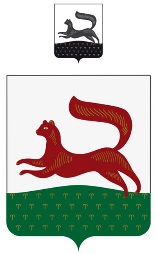 ОКПО 73755640, ОГРН 040204444587, ИНН 0277064660 / КПП 027701001РЕСПУБЛИКА БАШКОРТОСТАНУПРАВЛЕНИЕ ОБРАЗОВАНИЯ АДМИНИСТРАЦИИГОРОДСКОГО ОКРУГА ГОРОД УФАМУНИЦИПАЛЬНОЕ БЮДЖЕТНОЕОБЩЕОБРАЗОВАТЕЛЬНОЕ УЧРЕЖДЕНИЕ                                           ШКОЛА №156ГОРОДСКОГО ОКРУГА ГОРОД УФА450081, г.Уфа,  ул. Адмирал Макарова,  д.20Тел.: (347) 235-06-80, факс: (347)235-06-80Е-mail: 156_ school@mail.ruДни неделиВремя работыКабинет Понедельник-пятница12-00 – 14-00217, 218Суббота12:30-13:30217, 218